TAX INVOICE – ABN: 69 769 481 770School code1.	This form is to be completed by a Year 12 student who is enrolled as an overseas full fee-paying student studying in a Western Australian school.2.	The school is responsible for the submission of the Year 12 student’s enrolment details to the School Curriculum and Standards Authority (the Authority) prior to the completion of this form.3.	The completed form must be returned to the Authority with payment no later than Tuesday, 14 May 2024.4.	Payment of these fees is required before the Western Australian Statement of Student Achievement (WASSA) and Western Australian Certificate of Education (WACE) can be issued by the Authority.See over for payment options and lodgement methods.CREDIT CARD (MasterCard/VISA only)Use this link to pay by credit card: https://www.bpoint.com.au/payments/billpayment/Payment/Index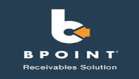 Note: print and attach the receipt generated after payment has been approved.TELEPHONE AND INTERNET BANKINGLog into your online banking portal or contact your bank or financial institution to make this payment from your cheque, savings, debit or transaction account. More info: www.bpay.com.au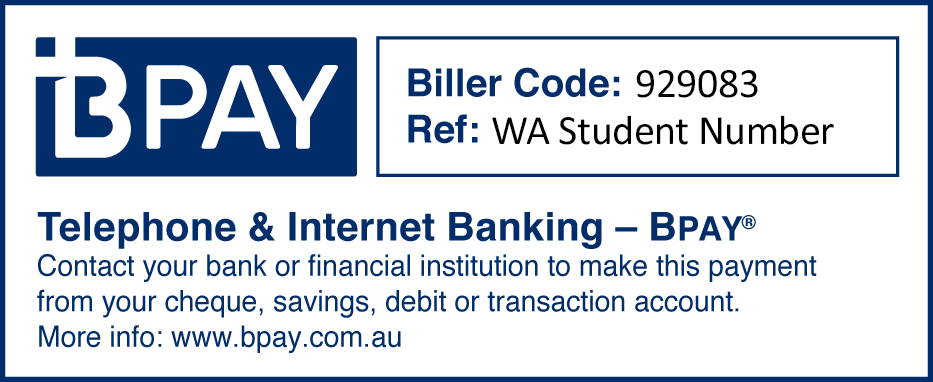 ©Registered to BPAY Pty Ltd ABN 69 079 137 518Note: a copy of the BPAY receipt must be attached to your completed application as proof of payment.EFTPOS IN PERSON – SCHOOL CURRICULUM AND STANDARDS OFFICELevel 2 Reception – 303 Sevenoaks Street, Cannington WA 6107Government building opposite the Cannington Train Station. Parking on Grose Avenue. EFTPOS available.MONEY ORDERPersonal cheques and bank drafts in foreign currency are not accepted. Money orders must be in Australian Dollars and made out to ‘School Curriculum and Standards Authority’. Available from Australia Post outlets.The completed form must be returned to the Authority with payment (or confirmation of payment) no later than
Tuesday, 14 May 2024.Mail: 	Attention: Programs and Data 	In person:	(Mon–Fri from 8.00 am to 4.00 pm)	Department of Education		School Curriculum and Standards Authority	School Curriculum and Standards		Level 2	PO Box 816		303 Sevenoaks Street	Cannington WA 6987		Cannington WA 6107Email:	enrolments@scsa.wa.edu.auYear 12 overseas full fee-paying student declaration form 2024To be completed by student (please print clearly)To be completed by student (please print clearly)To be completed by student (please print clearly)To be completed by student (please print clearly)To be completed by student (please print clearly)To be completed by student (please print clearly)To be completed by student (please print clearly)To be completed by student (please print clearly)To be completed by student (please print clearly)To be completed by student (please print clearly)To be completed by student (please print clearly)To be completed by student (please print clearly)To be completed by student (please print clearly)To be completed by student (please print clearly)To be completed by student (please print clearly)To be completed by student (please print clearly)To be completed by student (please print clearly)To be completed by student (please print clearly)To be completed by student (please print clearly)To be completed by student (please print clearly)To be completed by student (please print clearly)To be completed by student (please print clearly)To be completed by student (please print clearly)To be completed by student (please print clearly)To be completed by student (please print clearly)To be completed by student (please print clearly)To be completed by student (please print clearly)To be completed by student (please print clearly)To be completed by student (please print clearly)To be completed by student (please print clearly)To be completed by student (please print clearly)To be completed by student (please print clearly)To be completed by student (please print clearly)To be completed by student (please print clearly)To be completed by student (please print clearly)To be completed by student (please print clearly)DDMMYYYYYMFOWA student numberWA student numberWA student numberWA student numberWA student numberWA student numberWA student numberWA student numberWA student numberWA student numberDate of birthDate of birthDate of birthDate of birthDate of birthDate of birthDate of birthDate of birthDate of birthGender (circle)Gender (circle)Gender (circle)Gender (circle)Gender (circle)Title (Mr, Mrs Ms, Miss)Title (Mr, Mrs Ms, Miss)Title (Mr, Mrs Ms, Miss)Title (Mr, Mrs Ms, Miss)Legal family nameLegal family nameLegal family nameLegal family nameLegal family nameLegal family nameLegal family nameLegal family nameLegal family nameLegal family nameLegal family nameLegal family nameLegal family nameLegal family nameLegal family nameLegal family nameLegal family nameLegal family nameLegal family nameLegal family nameLegal family nameLegal family nameLegal family nameLegal family nameFirst given nameFirst given nameFirst given nameFirst given nameFirst given nameFirst given nameFirst given nameFirst given nameFirst given nameFirst given nameFirst given nameFirst given nameFirst given nameFirst given nameFirst given nameSecond given nameSecond given nameSecond given nameSecond given nameSecond given nameSecond given nameSecond given nameSecond given nameSecond given nameSecond given nameSecond given nameSecond given nameSecond given nameSecond given nameSecond given nameSecond given nameThird initialThird initialThird initialAddress (optional)Address (optional)Address (optional)Address (optional)Address (optional)Address (optional)Address (optional)Address (optional)Address (optional)Address (optional)Address (optional)Address (optional)Address (optional)Address (optional)Address (optional)PostcodePostcodePostcodePostcodePostcodeTelephone numbers (optional)Telephone numbers (optional)Telephone numbers (optional)Telephone numbers (optional)Telephone numbers (optional)Telephone numbers (optional)Telephone numbers (optional)Telephone numbers (optional)HomeHomeHomeHomeHomeHomeHomeHomeHomeHomeMobileMobileMobileMobileMobileMobileMobileMobileMobileMobileFee Payable (Student to note the fee payable prior to signing the declaration)Fee Payable (Student to note the fee payable prior to signing the declaration)Fee Payable (Student to note the fee payable prior to signing the declaration)Fee Payable (Student to note the fee payable prior to signing the declaration)Fee Payable (Student to note the fee payable prior to signing the declaration)Fee Payable (Student to note the fee payable prior to signing the declaration)Fee Payable (Student to note the fee payable prior to signing the declaration)Fee Payable (Student to note the fee payable prior to signing the declaration)Fee Payable (Student to note the fee payable prior to signing the declaration)Fee Payable (Student to note the fee payable prior to signing the declaration)Fee Payable (Student to note the fee payable prior to signing the declaration)Fee Payable (Student to note the fee payable prior to signing the declaration)Fee Payable (Student to note the fee payable prior to signing the declaration)Fee Payable (Student to note the fee payable prior to signing the declaration)Fee Payable (Student to note the fee payable prior to signing the declaration)Fee Payable (Student to note the fee payable prior to signing the declaration)Fee Payable (Student to note the fee payable prior to signing the declaration)Fee Payable (Student to note the fee payable prior to signing the declaration)Fee Payable (Student to note the fee payable prior to signing the declaration)Fee Payable (Student to note the fee payable prior to signing the declaration)Fee Payable (Student to note the fee payable prior to signing the declaration)Fee Payable (Student to note the fee payable prior to signing the declaration)Fee Payable (Student to note the fee payable prior to signing the declaration)Fee Payable (Student to note the fee payable prior to signing the declaration)Fee Payable (Student to note the fee payable prior to signing the declaration)Fee Payable (Student to note the fee payable prior to signing the declaration)Fee Payable (Student to note the fee payable prior to signing the declaration)Fee Payable (Student to note the fee payable prior to signing the declaration)Fee Payable (Student to note the fee payable prior to signing the declaration)Fee Payable (Student to note the fee payable prior to signing the declaration)Fee Payable (Student to note the fee payable prior to signing the declaration)Fee Payable (Student to note the fee payable prior to signing the declaration)Fee Payable (Student to note the fee payable prior to signing the declaration)Fee Payable (Student to note the fee payable prior to signing the declaration)Fee Payable (Student to note the fee payable prior to signing the declaration)Fee Payable (Student to note the fee payable prior to signing the declaration)$521 (GST exempt) for Year 12 students studying WACE course units$521 (GST exempt) for Year 12 students studying WACE course units$521 (GST exempt) for Year 12 students studying WACE course units$521 (GST exempt) for Year 12 students studying WACE course units$521 (GST exempt) for Year 12 students studying WACE course units$521 (GST exempt) for Year 12 students studying WACE course units$521 (GST exempt) for Year 12 students studying WACE course units$521 (GST exempt) for Year 12 students studying WACE course units$521 (GST exempt) for Year 12 students studying WACE course units$521 (GST exempt) for Year 12 students studying WACE course units$521 (GST exempt) for Year 12 students studying WACE course units$521 (GST exempt) for Year 12 students studying WACE course units$521 (GST exempt) for Year 12 students studying WACE course units$521 (GST exempt) for Year 12 students studying WACE course units$521 (GST exempt) for Year 12 students studying WACE course units$521 (GST exempt) for Year 12 students studying WACE course units$521 (GST exempt) for Year 12 students studying WACE course units$521 (GST exempt) for Year 12 students studying WACE course units$521 (GST exempt) for Year 12 students studying WACE course units$521 (GST exempt) for Year 12 students studying WACE course units$521 (GST exempt) for Year 12 students studying WACE course units$521 (GST exempt) for Year 12 students studying WACE course units$521 (GST exempt) for Year 12 students studying WACE course units$521 (GST exempt) for Year 12 students studying WACE course units$521 (GST exempt) for Year 12 students studying WACE course units$521 (GST exempt) for Year 12 students studying WACE course units$521 (GST exempt) for Year 12 students studying WACE course units$521 (GST exempt) for Year 12 students studying WACE course units$521 (GST exempt) for Year 12 students studying WACE course units$521 (GST exempt) for Year 12 students studying WACE course units$521 (GST exempt) for Year 12 students studying WACE course units$521 (GST exempt) for Year 12 students studying WACE course units$521 (GST exempt) for Year 12 students studying WACE course units$521 (GST exempt) for Year 12 students studying WACE course units$521 (GST exempt) for Year 12 students studying WACE course units$521 (GST exempt) for Year 12 students studying WACE course unitsDeclaration by studentDeclaration by studentDeclaration by studentDeclaration by studentDeclaration by studentDeclaration by studentDeclaration by studentDeclaration by studentDeclaration by studentDeclaration by studentDeclaration by studentDeclaration by studentDeclaration by studentDeclaration by studentDeclaration by studentDeclaration by studentDeclaration by studentDeclaration by studentDeclaration by studentDeclaration by studentDeclaration by studentDeclaration by studentDeclaration by studentDeclaration by studentDeclaration by studentDeclaration by studentDeclaration by studentDeclaration by studentDeclaration by studentDeclaration by studentDeclaration by studentDeclaration by studentDeclaration by studentDeclaration by studentDeclaration by studentDeclaration by studentPlease place a tick () in the appropriate box.I declare that I hold a visa eligible to enrol as an overseas full fee-paying student in a Western Australian school and	I have paid $521 (receipt attached) OR	I have attached an Australian Post money order for $521 OR	the Western Australian school in which I am enrolled as an overseas full fee-paying student is responsible to pay $521 to the Authority.Please place a tick () in the appropriate box.I declare that I hold a visa eligible to enrol as an overseas full fee-paying student in a Western Australian school and	I have paid $521 (receipt attached) OR	I have attached an Australian Post money order for $521 OR	the Western Australian school in which I am enrolled as an overseas full fee-paying student is responsible to pay $521 to the Authority.Please place a tick () in the appropriate box.I declare that I hold a visa eligible to enrol as an overseas full fee-paying student in a Western Australian school and	I have paid $521 (receipt attached) OR	I have attached an Australian Post money order for $521 OR	the Western Australian school in which I am enrolled as an overseas full fee-paying student is responsible to pay $521 to the Authority.Please place a tick () in the appropriate box.I declare that I hold a visa eligible to enrol as an overseas full fee-paying student in a Western Australian school and	I have paid $521 (receipt attached) OR	I have attached an Australian Post money order for $521 OR	the Western Australian school in which I am enrolled as an overseas full fee-paying student is responsible to pay $521 to the Authority.Please place a tick () in the appropriate box.I declare that I hold a visa eligible to enrol as an overseas full fee-paying student in a Western Australian school and	I have paid $521 (receipt attached) OR	I have attached an Australian Post money order for $521 OR	the Western Australian school in which I am enrolled as an overseas full fee-paying student is responsible to pay $521 to the Authority.Please place a tick () in the appropriate box.I declare that I hold a visa eligible to enrol as an overseas full fee-paying student in a Western Australian school and	I have paid $521 (receipt attached) OR	I have attached an Australian Post money order for $521 OR	the Western Australian school in which I am enrolled as an overseas full fee-paying student is responsible to pay $521 to the Authority.Please place a tick () in the appropriate box.I declare that I hold a visa eligible to enrol as an overseas full fee-paying student in a Western Australian school and	I have paid $521 (receipt attached) OR	I have attached an Australian Post money order for $521 OR	the Western Australian school in which I am enrolled as an overseas full fee-paying student is responsible to pay $521 to the Authority.Please place a tick () in the appropriate box.I declare that I hold a visa eligible to enrol as an overseas full fee-paying student in a Western Australian school and	I have paid $521 (receipt attached) OR	I have attached an Australian Post money order for $521 OR	the Western Australian school in which I am enrolled as an overseas full fee-paying student is responsible to pay $521 to the Authority.Please place a tick () in the appropriate box.I declare that I hold a visa eligible to enrol as an overseas full fee-paying student in a Western Australian school and	I have paid $521 (receipt attached) OR	I have attached an Australian Post money order for $521 OR	the Western Australian school in which I am enrolled as an overseas full fee-paying student is responsible to pay $521 to the Authority.Please place a tick () in the appropriate box.I declare that I hold a visa eligible to enrol as an overseas full fee-paying student in a Western Australian school and	I have paid $521 (receipt attached) OR	I have attached an Australian Post money order for $521 OR	the Western Australian school in which I am enrolled as an overseas full fee-paying student is responsible to pay $521 to the Authority.Please place a tick () in the appropriate box.I declare that I hold a visa eligible to enrol as an overseas full fee-paying student in a Western Australian school and	I have paid $521 (receipt attached) OR	I have attached an Australian Post money order for $521 OR	the Western Australian school in which I am enrolled as an overseas full fee-paying student is responsible to pay $521 to the Authority.Please place a tick () in the appropriate box.I declare that I hold a visa eligible to enrol as an overseas full fee-paying student in a Western Australian school and	I have paid $521 (receipt attached) OR	I have attached an Australian Post money order for $521 OR	the Western Australian school in which I am enrolled as an overseas full fee-paying student is responsible to pay $521 to the Authority.Please place a tick () in the appropriate box.I declare that I hold a visa eligible to enrol as an overseas full fee-paying student in a Western Australian school and	I have paid $521 (receipt attached) OR	I have attached an Australian Post money order for $521 OR	the Western Australian school in which I am enrolled as an overseas full fee-paying student is responsible to pay $521 to the Authority.Please place a tick () in the appropriate box.I declare that I hold a visa eligible to enrol as an overseas full fee-paying student in a Western Australian school and	I have paid $521 (receipt attached) OR	I have attached an Australian Post money order for $521 OR	the Western Australian school in which I am enrolled as an overseas full fee-paying student is responsible to pay $521 to the Authority.Please place a tick () in the appropriate box.I declare that I hold a visa eligible to enrol as an overseas full fee-paying student in a Western Australian school and	I have paid $521 (receipt attached) OR	I have attached an Australian Post money order for $521 OR	the Western Australian school in which I am enrolled as an overseas full fee-paying student is responsible to pay $521 to the Authority.Please place a tick () in the appropriate box.I declare that I hold a visa eligible to enrol as an overseas full fee-paying student in a Western Australian school and	I have paid $521 (receipt attached) OR	I have attached an Australian Post money order for $521 OR	the Western Australian school in which I am enrolled as an overseas full fee-paying student is responsible to pay $521 to the Authority.Please place a tick () in the appropriate box.I declare that I hold a visa eligible to enrol as an overseas full fee-paying student in a Western Australian school and	I have paid $521 (receipt attached) OR	I have attached an Australian Post money order for $521 OR	the Western Australian school in which I am enrolled as an overseas full fee-paying student is responsible to pay $521 to the Authority.Please place a tick () in the appropriate box.I declare that I hold a visa eligible to enrol as an overseas full fee-paying student in a Western Australian school and	I have paid $521 (receipt attached) OR	I have attached an Australian Post money order for $521 OR	the Western Australian school in which I am enrolled as an overseas full fee-paying student is responsible to pay $521 to the Authority.Please place a tick () in the appropriate box.I declare that I hold a visa eligible to enrol as an overseas full fee-paying student in a Western Australian school and	I have paid $521 (receipt attached) OR	I have attached an Australian Post money order for $521 OR	the Western Australian school in which I am enrolled as an overseas full fee-paying student is responsible to pay $521 to the Authority.Please place a tick () in the appropriate box.I declare that I hold a visa eligible to enrol as an overseas full fee-paying student in a Western Australian school and	I have paid $521 (receipt attached) OR	I have attached an Australian Post money order for $521 OR	the Western Australian school in which I am enrolled as an overseas full fee-paying student is responsible to pay $521 to the Authority.Please place a tick () in the appropriate box.I declare that I hold a visa eligible to enrol as an overseas full fee-paying student in a Western Australian school and	I have paid $521 (receipt attached) OR	I have attached an Australian Post money order for $521 OR	the Western Australian school in which I am enrolled as an overseas full fee-paying student is responsible to pay $521 to the Authority.Please place a tick () in the appropriate box.I declare that I hold a visa eligible to enrol as an overseas full fee-paying student in a Western Australian school and	I have paid $521 (receipt attached) OR	I have attached an Australian Post money order for $521 OR	the Western Australian school in which I am enrolled as an overseas full fee-paying student is responsible to pay $521 to the Authority.Please place a tick () in the appropriate box.I declare that I hold a visa eligible to enrol as an overseas full fee-paying student in a Western Australian school and	I have paid $521 (receipt attached) OR	I have attached an Australian Post money order for $521 OR	the Western Australian school in which I am enrolled as an overseas full fee-paying student is responsible to pay $521 to the Authority.Please place a tick () in the appropriate box.I declare that I hold a visa eligible to enrol as an overseas full fee-paying student in a Western Australian school and	I have paid $521 (receipt attached) OR	I have attached an Australian Post money order for $521 OR	the Western Australian school in which I am enrolled as an overseas full fee-paying student is responsible to pay $521 to the Authority.Please place a tick () in the appropriate box.I declare that I hold a visa eligible to enrol as an overseas full fee-paying student in a Western Australian school and	I have paid $521 (receipt attached) OR	I have attached an Australian Post money order for $521 OR	the Western Australian school in which I am enrolled as an overseas full fee-paying student is responsible to pay $521 to the Authority.Please place a tick () in the appropriate box.I declare that I hold a visa eligible to enrol as an overseas full fee-paying student in a Western Australian school and	I have paid $521 (receipt attached) OR	I have attached an Australian Post money order for $521 OR	the Western Australian school in which I am enrolled as an overseas full fee-paying student is responsible to pay $521 to the Authority.Please place a tick () in the appropriate box.I declare that I hold a visa eligible to enrol as an overseas full fee-paying student in a Western Australian school and	I have paid $521 (receipt attached) OR	I have attached an Australian Post money order for $521 OR	the Western Australian school in which I am enrolled as an overseas full fee-paying student is responsible to pay $521 to the Authority.Please place a tick () in the appropriate box.I declare that I hold a visa eligible to enrol as an overseas full fee-paying student in a Western Australian school and	I have paid $521 (receipt attached) OR	I have attached an Australian Post money order for $521 OR	the Western Australian school in which I am enrolled as an overseas full fee-paying student is responsible to pay $521 to the Authority.Please place a tick () in the appropriate box.I declare that I hold a visa eligible to enrol as an overseas full fee-paying student in a Western Australian school and	I have paid $521 (receipt attached) OR	I have attached an Australian Post money order for $521 OR	the Western Australian school in which I am enrolled as an overseas full fee-paying student is responsible to pay $521 to the Authority.Please place a tick () in the appropriate box.I declare that I hold a visa eligible to enrol as an overseas full fee-paying student in a Western Australian school and	I have paid $521 (receipt attached) OR	I have attached an Australian Post money order for $521 OR	the Western Australian school in which I am enrolled as an overseas full fee-paying student is responsible to pay $521 to the Authority.Please place a tick () in the appropriate box.I declare that I hold a visa eligible to enrol as an overseas full fee-paying student in a Western Australian school and	I have paid $521 (receipt attached) OR	I have attached an Australian Post money order for $521 OR	the Western Australian school in which I am enrolled as an overseas full fee-paying student is responsible to pay $521 to the Authority.Please place a tick () in the appropriate box.I declare that I hold a visa eligible to enrol as an overseas full fee-paying student in a Western Australian school and	I have paid $521 (receipt attached) OR	I have attached an Australian Post money order for $521 OR	the Western Australian school in which I am enrolled as an overseas full fee-paying student is responsible to pay $521 to the Authority.Please place a tick () in the appropriate box.I declare that I hold a visa eligible to enrol as an overseas full fee-paying student in a Western Australian school and	I have paid $521 (receipt attached) OR	I have attached an Australian Post money order for $521 OR	the Western Australian school in which I am enrolled as an overseas full fee-paying student is responsible to pay $521 to the Authority.Please place a tick () in the appropriate box.I declare that I hold a visa eligible to enrol as an overseas full fee-paying student in a Western Australian school and	I have paid $521 (receipt attached) OR	I have attached an Australian Post money order for $521 OR	the Western Australian school in which I am enrolled as an overseas full fee-paying student is responsible to pay $521 to the Authority.Please place a tick () in the appropriate box.I declare that I hold a visa eligible to enrol as an overseas full fee-paying student in a Western Australian school and	I have paid $521 (receipt attached) OR	I have attached an Australian Post money order for $521 OR	the Western Australian school in which I am enrolled as an overseas full fee-paying student is responsible to pay $521 to the Authority.Please place a tick () in the appropriate box.I declare that I hold a visa eligible to enrol as an overseas full fee-paying student in a Western Australian school and	I have paid $521 (receipt attached) OR	I have attached an Australian Post money order for $521 OR	the Western Australian school in which I am enrolled as an overseas full fee-paying student is responsible to pay $521 to the Authority.Signature of studentSignature of studentSignature of studentSignature of studentSignature of studentSignature of studentSignature of studentSignature of studentSignature of studentSignature of studentSignature of studentSignature of studentSignature of studentSignature of studentSignature of studentSignature of studentSignature of studentSignature of studentSignature of studentDateDateDateDateDateDateDateDateDateDateDateDateSignature of school representative or school stampSignature of school representative or school stampSignature of school representative or school stampSignature of school representative or school stampSignature of school representative or school stampSignature of school representative or school stampSignature of school representative or school stampSignature of school representative or school stampSignature of school representative or school stampSignature of school representative or school stampSignature of school representative or school stampSignature of school representative or school stampSignature of school representative or school stampSignature of school representative or school stampSignature of school representative or school stampSignature of school representative or school stampSignature of school representative or school stampSignature of school representative or school stampSignature of school representative or school stampDateDateDateDateDateDateDateDateDateDateDateDatePAYMENT METHODS (Note: Cash is not accepted)LODGEMENT METHOD OPTIONS